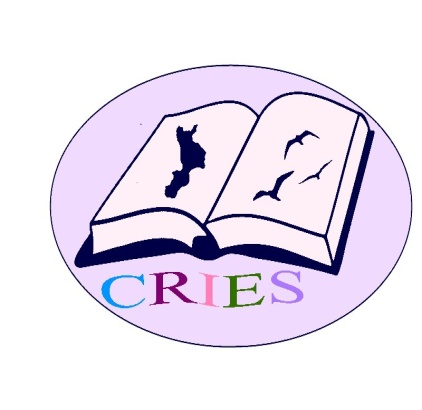 Centro Ricerche ed Informazioni Educative e SocialiCLS_________________________________________________________________Concorso Letterario Nazionale di POESIA  e RACCONTI BREVI“GRAZIELLA MIRISOLA”L’Associazione culturale CRIES ( Centro Ricerche ed Informazioni Educative e Sociali ) indice  la prima edizione del Concorso Letterario “ GRAZIELLA MIRISOLA”, una manifestazione che vuole valorizzare il ruolo della donna calabrese nella nostra società in uno scambio culturale fra due generazioni a confronto, mettendo in risalto il valore e il contributo culturale e sociale dato dalle donne del sud,  alla crescita e allo sviluppo della nostra società, società in cui troppo spesso si parla solo di donne abusate, maltrattate, sottomesse ;L’ associazione CRIES chiede dunque la partecipazione di tutti quelli che sentono di voler comunicare qualcosa,  allo scopo di valorizzare il talento narrativo e poetico delle persone , per poter dare un’opportunità a chiunque si senta poeta e scrittore e voglia esprimere con versi e parole quello che  sente di voler dire...per chi vuole mettersi in gioco, per chi è pronto giorno dopo giorno, a ricominciare una nuova avventura fatta di sentimenti e poesia.REGOLAMENTOArt. 1
Il concorso è aperto a tutti gli scrittori e le scrittrici  che compongono in lingua italiana ed  è così di seguito articolato: 
A) POESIA a tema libero
B) RACCONTO BREVE a tema liberoArt. 2
La partecipazione al concorso è individuale  e le opere consegnate non verranno restituite.Art. 3
Le opere dovranno avere la seguente struttura:
A) POESIA: massimo 30 versi.
B) RACCONTO BREVE: massimo 5 pagine  (carattere Times New Roman, corpo 12, interlinea singola).E’ obbligatorio seguire tali indicazioni pena l’esclusione dal concorso.Per quanto riguarda i racconti è obbligatorio da parte dell’ autore indicare sottolineandolo, il brano (max 10 righe ) del racconto che desidera venga letto in pubblico in caso di vittoria o di selezione fra i primi DIECI  partecipanti!!!! Gli organizzatori si riservano il diritto di decidere se le sette opere finaliste di entrambe le sezioni verranno lette tutte, o se verranno lette, in sala la sera della premiazione, solo le opere vincitrici.Art. 4
Le opere possono anche non essere inedite e possono partecipare lavori che hanno già avuto premi ed hanno già partecipato ad altre competizioni letterarie.Art. 5
Gli autori e le autrici possono inviare componimenti nel limite di n° 1 per ogni sezione.Art. 6
Le opere vanno inviate entro e non oltre il 28 febbraio 2014  secondo le modalità seguenti:
1) Invio postale:
-   n° 5 copie di ciascun componimento in busta chiusa (preferibilmente con raccomandata a/r), all’indirizzo: Associazione CRIES c/o  dott.ssa Francesca Greco C/da Capitano, 135- Castiglione Cosentino- 87040 ( Cs ) . Di queste 5 copie, una deve contenere le generalità dell’autore e deve essere firmata le altre in anonimato.
-  Generalità, indirizzo e recapiti telefonici/mail in busta chiusa, inserita all’interno della busta contenente le opere.Se lo si desidera si può allegare una scheda personale  che racconti dell’autore.
2) Invio telematico, all’indirizzo: criesassociazioneculturale@gmail.com con due distinti allegati:
-  OPERA, contenente il componimento, non firmato;
-  AUTORE, contenente le generalità e i recapiti dell’autore o autrice secondo il seguente modello • Nome _________________________ Cognome ____________________________________
• Indirizzo _______________________ Città _________________ Prov.______ C.A.P_____________
• Telefono _______________________. E-Mail _______________________________________

Art. 7. E’  obbligatorio, pena l’esclusione dal concorso l’invio della seguente dichiarazione Dichiaro che la poesia (titolo ___________________) è mia opera originale. Acconsento alla sua eventuale pubblicazione o presentazione in pubblico e alla utilizzazione dei miei dati personali per gli usi consentiti dalla legge. Firma dell’autore_______________
Art. 8 . A parziale copertura delle spese di organizzazione e segreteria si richiede un contributo di 10,00 euro, se si partecipa ad una sola sezione  + ulteriore 5 euro, se si partecipa ad entrambe. Il contributo può essere spedito per posta nel plico contenente l’opera o  dovrà essere versato al seguente conto corrente bancario:  IT62T0335967684510700152468.  indicando nella causale del versamento:“ Iscrizione concorso letterario “ GRAZIELLA MIRISOLA “ - CRIES      nome e cognome autoreArt 9 . Valutati i valori e gli intenti comuni, di difesa e rispetto dei soggetti meno tutelati della nostra società, l’associazione CRIES ha deciso di dedicare la serata di premiazione  a due realtà del volontariato calabrese:la cooperativa sociale “ Don Milani” e la Fondazione “ Spezza il pane”.Art. 10
Con la partecipazione al concorso, gli autori e le autrici intendono automaticamente espresso il loro consenso al trattamento dei dati da parte degli organizzatori, nei limiti consentiti dal D.Lgs. 196/200.Art. 11
Una qualificata  Giuria per entrambe le sezioni  - da designarsi - valuterà i componimenti ricevuti, individuando DIECI  opere degne di nota per ciascuna sezione e, fra queste, l’opera vincitrice di ciascuna sezione.
La Giuria si riserva, inoltre, la possibilità di attribuire una o più menzioni speciali riservate ad opere ritenute meritevoli sotto profili specifici. Il giudizio della Giuria è inappellabile.Art. 12
Premi:
Alle opere classificate prima e seconda  di ciascuna sezione verrà assegnata una targa; Alle opere classificate terze di ciascuna sezione verrà assegnata una coppa. Agli altri che rientreranno fra i primi dieci  classificati verrà rilasciato attestato con menzione di merito.L’Associazione promotrice è altresì pronta a valutare se sussisteranno le condizioni per un’eventuale pubblicazione collettanea delle opere premiate. In caso affermativo, si riserva di contattare individualmente gli autori e le autrici finalisti per i dovuti accordi tecnici.Le   poesie   vincitrici e i brani  da voi indicati dei  racconti vincitori saranno letti  pubblicamente da attori, nel corso di una serata di proclamazione degli autori e delle autrici .Per informazioni criescls@libero.it – 340.2263179_____________________________________________________________________criesassociazioneculturale@gmail.com; tel. 340.2263179; Cod.Fisc: 98096800788C/da Capitano n°135, Castiglione Cosentino- 87040- Cosenza